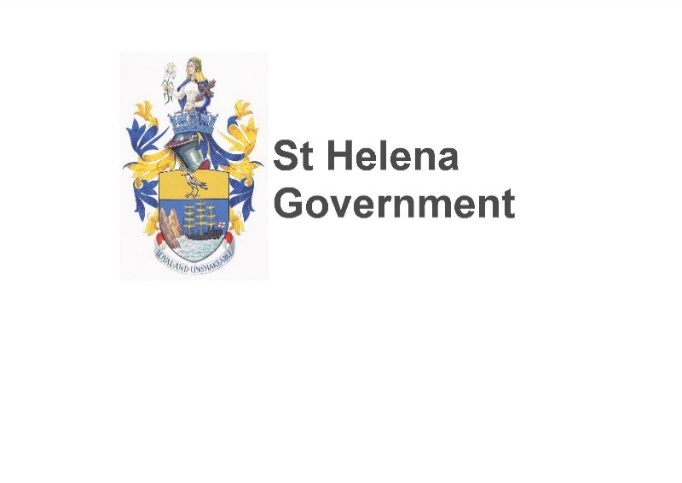 Environment Natural Resources and Planning PortfolioApplication for Dekalb-Amberlink ChickensName:……………………………………………………………………………………………………………………………………………Address:…………………………………………………………………………………………………………………………………………Contact telephone number and/or email address:………………………………………………………………………Location where chickens will be kept:.............................................................................................Type of Producer:  	Commercial   			Smallholder  Number of Chickens required: ........................................................................................................Marketing arrangements: Established Formal Market 	  	Established Informal Market                Own consumption Other – please state: ................................................................................................................................Signature: .......................................................Date:....................................